Публичное акционерное общество энергетики и электрификации«Сахалинэнерго»(ПАО «Сахалинэнерго»)Коммунистический проспект, д. 43, г. Южно-Сахалинск, Сахалинская область, Российская Федерация, 693000 Тел.приемной: (4242) 78-23-59, факс: (4242) 78-22-00. E-mail: sah@sahen.elektra.ru, http: //www.sakh.rao-esv.ruОКПО 00106342, ОГРН 1026500522685, ИНН/КПП 6500000024/650101001Протокол о переносе сроков закупкиСПОСОБ И ПРЕДМЕТ ЗАКУПКИ:Запрос предложений в электронной форме на право заключения договора на оказание услуг пультовой охраны филиала "Распределительные сети". Лот №94.1.  (ГКПЗ 2019) – «Услуги пультовой охраны»ПРИСУТСТВОВАЛИ:Пять членов закупочной комиссии 1-го уровня ПАО «Сахалинэнерго». ВОПРОСЫ ЗАСЕДАНИЯ КОМИССИИ:ВОПРОС 1: «О переносе сроков рассмотрения и подведения итогов закупки».ВОПРОС №1. «О переносе сроков рассмотрения и подведения итогов закупки».РЕШИЛИ:Установить следующие сроки проведения закупки:Дата окончания рассмотрения заявок: 14.03.2019 г.Дата подведения итогов закупки: 18.03.2019 г.Секретарь Закупочной комиссии	Белоносова Ольга Александровна№6/1-53-ИЗМ14.03.2019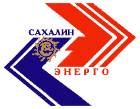 